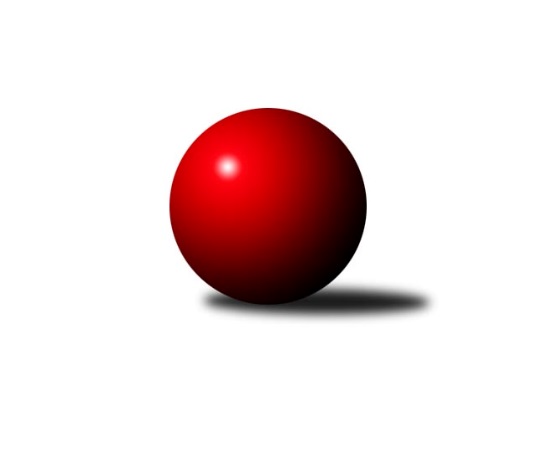 Č.5Ročník 2021/2022	17.10.2021Nejlepšího výkonu v tomto kole: 1575 dosáhlo družstvo: Kuželky Aš EKrajská soutěž 1.třídy KV 2021/2022Výsledky 5. kolaSouhrnný přehled výsledků:TJ Lomnice F	- Kuželky Aš D	7:5	1456:1425		16.10.TJ Lomnice E	- TJ Šabina B	10:2	1518:1419		16.10.So.Útvina B	- Kuželky Aš E	2:10	1542:1575		17.10.Kuželky Ji.Hazlov C	- Loko Cheb D 	4:8	1418:1442		17.10.Tabulka družstev:	1.	TJ Lomnice F	5	4	1	0	43 : 17 	 	 1511	9	2.	Kuželky Aš E	4	4	0	0	40 : 8 	 	 1586	8	3.	TJ Lomnice E	5	4	0	1	42 : 18 	 	 1538	8	4.	Kuželky Aš D	5	2	0	3	31 : 29 	 	 1465	4	5.	TJ Šabina B	4	2	0	2	25 : 23 	 	 1411	4	6.	Loko Cheb D	4	2	0	2	24 : 24 	 	 1439	4	7.	So.Útvina B	4	1	1	2	20 : 28 	 	 1465	3	8.	Kuželky Ji.Hazlov C	5	0	0	5	11 : 49 	 	 1400	0	9.	Kuželky Aš F	4	0	0	4	4 : 44 	 	 1323	0Podrobné výsledky kola:	 TJ Lomnice F	1456	7:5	1425	Kuželky Aš D	Ludvík Maňák	 	 181 	 185 		366 	 2:0 	 321 	 	144 	 177		Anna Davídková	Jaroslav Bendák	 	 153 	 182 		335 	 1:1 	 335 	 	171 	 164		František Repčík	Ladislav Litvák	 	 157 	 194 		351 	 0:2 	 355 	 	177 	 178		Jiří Plavec	Rudolf Schimmer	 	 215 	 189 		404 	 0:2 	 414 	 	204 	 210		Marie Hertelovározhodčí: Luboš KožíšekNejlepší výkon utkání: 414 - Marie Hertelová	 TJ Lomnice E	1518	10:2	1419	TJ Šabina B	Klára Egererová	 	 201 	 201 		402 	 2:0 	 389 	 	203 	 186		Jiří Beneš	Silva Trousilová	 	 187 	 173 		360 	 2:0 	 285 	 	121 	 164		Pavel Pešek	Petra Prouzová	 	 184 	 206 		390 	 2:0 	 301 	 	156 	 145		Michaela Pešková	Iva Knesplová Koubková	 	 191 	 175 		366 	 0:2 	 444 	 	235 	 209		Stanislav Květoňrozhodčí: Luboš kožíšekNejlepší výkon utkání: 444 - Stanislav Květoň	 So.Útvina B	1542	2:10	1575	Kuželky Aš E	Jiří Kubínek	 	 199 	 224 		423 	 2:0 	 360 	 	160 	 200		Radovan Duhai	Jitka Červenková *1	 	 189 	 200 		389 	 0:2 	 423 	 	206 	 217		Vladimír Míšanek	Karel Pejšek	 	 171 	 202 		373 	 0:2 	 377 	 	181 	 196		František Mazák st.	Jaroslav Palán	 	 163 	 194 		357 	 0:2 	 415 	 	210 	 205		František Mazák nejml.rozhodčí: Jaroslav Patkaňstřídání: *1 od 51. hodu Karel DrozdNejlepšího výkonu v tomto utkání: 423 kuželek dosáhli: Jiří Kubínek, Vladimír Míšanek	 Kuželky Ji.Hazlov C	1418	4:8	1442	Loko Cheb D 	Ludmila Harazinová	 	 194 	 172 		366 	 2:0 	 310 	 	153 	 157		Josef Jančula	Miloš Peka	 	 190 	 209 		399 	 2:0 	 363 	 	183 	 180		Yvona Mašková	Vlasta Peková *1	 	 145 	 159 		304 	 0:2 	 342 	 	174 	 168		Pavel Feksa	Veronika Fantová	 	 170 	 179 		349 	 0:2 	 427 	 	211 	 216		Adolf Klepáčekrozhodčí: Stanislav Novákstřídání: *1 od 77. hodu Tomáš TučekNejlepší výkon utkání: 427 - Adolf KlepáčekPořadí jednotlivců:	jméno hráče	družstvo	celkem	plné	dorážka	chyby	poměr kuž.	Maximum	1.	František Mazák  ml.	Kuželky Aš E	431.25	285.0	146.3	3.8	2/3	(474)	2.	Adolf Klepáček 	Loko Cheb D 	426.67	287.8	138.8	4.3	3/3	(436)	3.	Stanislav Květoň 	TJ Šabina B	425.83	291.8	134.0	6.2	3/3	(444)	4.	Marie Hertelová 	Kuželky Aš D	408.00	288.5	119.5	7.2	3/3	(422)	5.	Klára Egererová 	TJ Lomnice E	407.33	284.1	123.2	11.9	3/3	(432)	6.	Václav Buďka 	Kuželky Aš D	406.67	295.2	111.5	9.3	2/3	(414)	7.	František Mazák  st.	Kuželky Aš E	401.00	287.7	113.3	9.0	3/3	(426)	8.	Jiří Kubínek 	So.Útvina B	400.00	295.5	104.5	9.2	3/3	(434)	9.	Radovan Duhai 	Kuželky Aš E	390.33	272.3	118.0	10.7	3/3	(437)	10.	Jaroslav Palán 	So.Útvina B	388.67	271.0	117.7	12.7	3/3	(446)	11.	Karel Pejšek 	So.Útvina B	386.50	279.2	107.3	12.0	3/3	(428)	12.	František Burian 	TJ Lomnice F	386.00	275.8	110.3	12.0	2/3	(411)	13.	František Mazák  nejml.	Kuželky Aš E	385.50	279.0	106.5	12.5	2/3	(415)	14.	Petra Prouzová 	TJ Lomnice E	385.00	277.2	107.8	10.5	3/3	(416)	15.	Rudolf Schimmer 	TJ Lomnice F	382.22	270.2	112.0	9.2	3/3	(420)	16.	Iva Knesplová Koubková 	TJ Lomnice E	381.44	265.4	116.0	7.3	3/3	(402)	17.	Jiří Beneš 	TJ Šabina B	381.00	273.0	108.0	12.5	2/3	(389)	18.	Vladimír Míšanek 	Kuželky Aš E	381.00	276.0	105.0	13.0	3/3	(423)	19.	Jan Bartoš 	Kuželky Ji.Hazlov C	376.00	258.0	118.0	9.5	2/3	(377)	20.	Ludvík Maňák 	TJ Lomnice F	376.00	268.0	108.0	11.5	2/3	(392)	21.	Pavel Feksa 	Loko Cheb D 	375.50	279.5	96.0	13.0	2/3	(409)	22.	Ladislav Litvák 	TJ Lomnice F	371.50	284.5	87.0	15.8	3/3	(387)	23.	Miloš Peka 	Kuželky Ji.Hazlov C	367.33	273.0	94.3	17.0	3/3	(399)	24.	Silva Trousilová 	TJ Lomnice E	363.67	257.7	106.0	11.2	2/3	(386)	25.	Yvona Mašková 	Loko Cheb D 	361.33	265.5	95.8	16.2	3/3	(380)	26.	Jiří Plavec 	Kuželky Aš D	360.33	263.0	97.3	14.2	3/3	(384)	27.	Ludmila Harazinová 	Kuželky Ji.Hazlov C	357.11	254.7	102.4	12.9	3/3	(395)	28.	Jaroslav Bendák 	TJ Lomnice F	356.50	272.5	84.0	17.0	2/3	(378)	29.	Anna Davídková 	Kuželky Aš D	352.67	254.7	98.0	14.3	3/3	(393)	30.	Františka Pokorná 	Kuželky Aš F	348.75	259.3	89.5	18.5	2/2	(363)	31.	Jan Doskočil 	Kuželky Aš F	343.67	250.5	93.2	19.0	2/2	(365)	32.	František Repčík 	Kuželky Aš D	343.00	257.0	86.0	17.0	2/3	(351)	33.	Aleš Lenomar 	TJ Šabina B	340.00	258.0	82.0	24.0	2/3	(347)	34.	Ivana Grünerová 	Kuželky Aš F	332.00	242.8	89.3	15.5	2/2	(340)	35.	Josef Jančula 	Loko Cheb D 	316.67	241.3	75.3	20.3	3/3	(324)	36.	Michaela Pešková 	TJ Šabina B	312.50	228.3	84.3	18.8	2/3	(329)	37.	Vlasta Peková 	Kuželky Ji.Hazlov C	309.00	238.5	70.5	23.0	2/3	(317)	38.	Pavel Pešek 	TJ Šabina B	285.67	216.3	69.3	24.7	3/3	(295)	39.	Libor Grüner 	Kuželky Aš F	271.50	200.8	70.8	25.5	2/2	(318)		Michal Hric 	Loko Cheb D 	423.50	286.0	137.5	6.5	1/3	(434)		Václav Vieweg 	Kuželky Aš F	401.50	292.5	109.0	11.0	1/2	(412)		Daniel Furch 	TJ Lomnice F	375.00	280.0	95.0	11.0	1/3	(375)		Milada Viewegová 	Kuželky Aš D	373.00	262.0	111.0	13.0	1/3	(373)		Luboš Kožíšek 	TJ Lomnice E	370.00	273.0	97.0	18.0	1/3	(370)		František Krátký 	TJ Lomnice F	368.50	275.0	93.5	18.0	1/3	(376)		Jitka Červenková 	So.Útvina B	368.00	290.0	78.0	16.0	1/3	(368)		Veronika Fantová 	Kuželky Ji.Hazlov C	352.00	258.0	94.0	16.3	1/3	(366)		Patricia Bláhová 	TJ Šabina B	351.00	251.0	100.0	19.0	1/3	(351)		Marie Kovářová 	Kuželky Aš F	240.00	177.0	63.0	24.0	1/2	(240)Sportovně technické informace:Starty náhradníků:registrační číslo	jméno a příjmení 	datum startu 	družstvo	číslo startu
Hráči dopsaní na soupisku:registrační číslo	jméno a příjmení 	datum startu 	družstvo	Program dalšího kola:6. kolo4.11.2021	čt	18:00	Kuželky Aš D - So.Útvina B	6.11.2021	so	14:30	TJ Šabina B - TJ Lomnice F	6.11.2021	so	15:00	Loko Cheb D  - TJ Lomnice E				-- volný los -- - Kuželky Ji.Hazlov C	7.11.2021	ne	10:00	Kuželky Aš E - Kuželky Aš F	Nejlepší šestka kola - absolutněNejlepší šestka kola - absolutněNejlepší šestka kola - absolutněNejlepší šestka kola - absolutněNejlepší šestka kola - dle průměru kuželenNejlepší šestka kola - dle průměru kuželenNejlepší šestka kola - dle průměru kuželenNejlepší šestka kola - dle průměru kuželenNejlepší šestka kola - dle průměru kuželenPočetJménoNázev týmuVýkonPočetJménoNázev týmuPrůměr (%)Výkon3xStanislav KvětoňŠabina B4443xStanislav KvětoňŠabina B120.44444xAdolf KlepáčekLoko Cheb D4272xAdolf KlepáčekLoko Cheb D112.534271xVladimír MíšanekKuželky Aš E4233xMarie HertelováKuželky Aš D112.274142xJiří KubínekÚtvina B4231xVladimír MíšanekKuželky Aš E111.314231xFrantišek Mazák nejml.Kuželky Aš E4151xJiří KubínekÚtvina B111.314233xMarie HertelováKuželky Aš D4143xRudolf SchimmerLomnice F109.56404